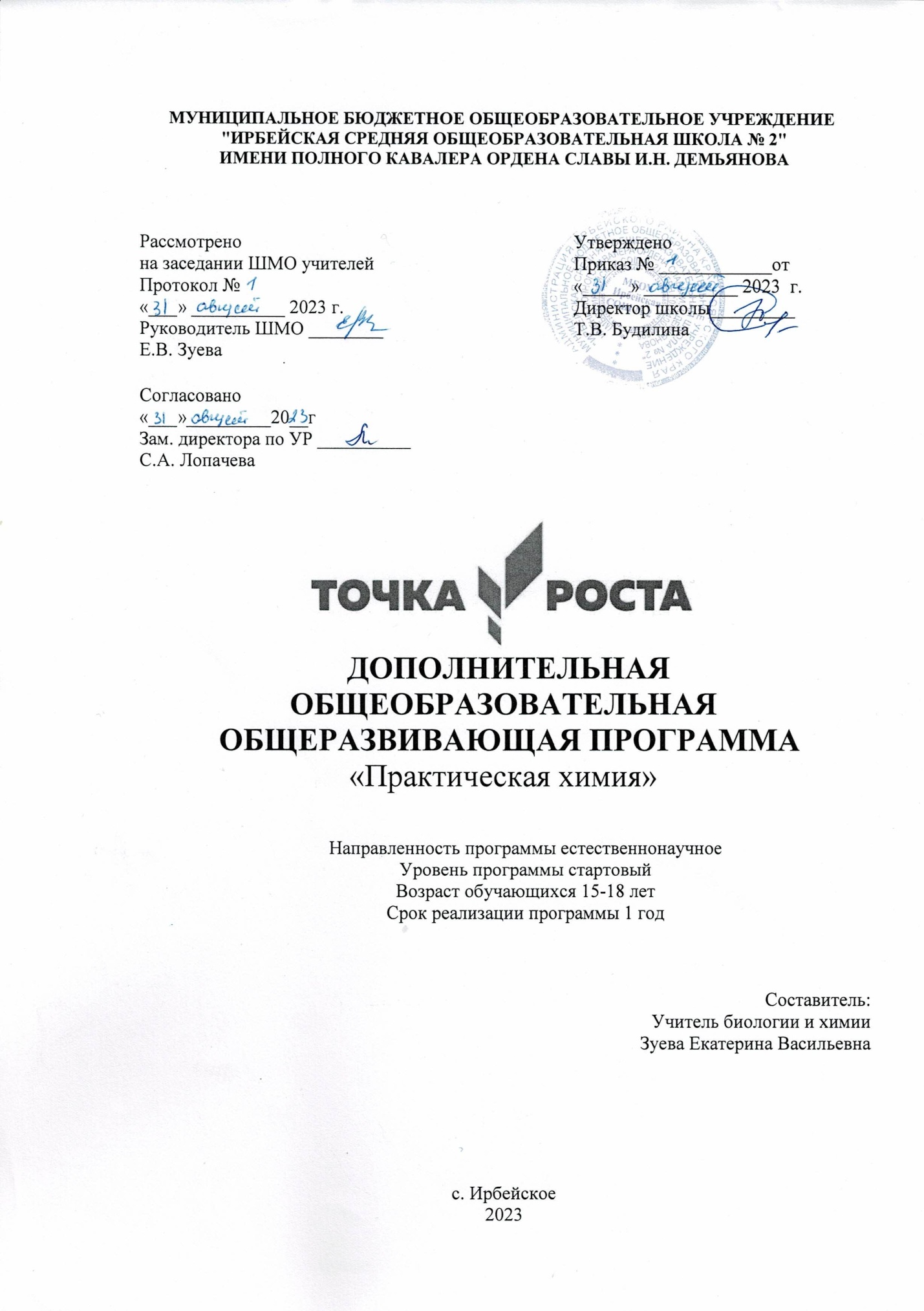 Данная программа реализуется с использованием  оборудования центра «Точка роста»1. КОМПЛЕКС ОСНОВНЫХ ХАРАКТЕРИСТИК ДОПОЛНИТЕЛЬНОЙОБЩЕОБРАЗОВАТЕЛЬНОЙ ОБЩЕРАЗВИВАЮЩЕЙ ПРОГРАММЫ ПОЯСНИТЕЛЬНАЯ ЗАПИСКА	Дополнительная общеобразовательная программа «Практическая химия» составлена с учетом «Методических рекомендаций по созданию и функционированию в общеобразовательных организациях, расположенных в сельской местности и малых городах, центров образования естественно-научной и технологической направленностей «Точка роста» и разработана согласно требованиям следующих нормативных документов: Федеральный закон от 29.12.2012 № 273-ФЗ (ред. от 31.07.2020) «Об образовании в Российской Федерации» (с изм. и доп., вступ. в силу с 01.09.2020). Федеральный государственный образовательный стандарт основного общего образования (утв. приказом МОиН РФ от 17.12.2010 г. № 1897, с изменениями от 29.12.2014 г. N 1644, 31.12.2015 г. № 1577) (далее - ФГОС ООО);Паспорт национального проекта «Образование» (утв. президиумом Совета при Президенте РФ по стратегическому развитию и национальным проектам, протокол от 24.12.2018 № 16) 3. Государственная программа Российской Федерации «Развитие образования» (утв. Постановлением Правительства РФ от 26.12.2017 № 1642 (ред. от 22.02.2021) «Об утверждении государственной программы Российской Федерации «Развитие образования».  Профессиональный стандарт «Педагог (педагогическая деятельность в дошкольном, начальном общем, основном общем, среднем общем образовании), (воспитатель, учитель)» (ред. от 16.06.2019) (Приказ Министерства труда и социальной защиты РФ от 18 октября 2013 г. № 544н, с изменениями, внесёнными приказом Министерства труда и соцзащиты РФ от 25.12.2014 № 1115н и от 5.08.2016 г. № 422н).  Методические рекомендации по созданию и функционированию в общеобразовательных организациях, расположенных в сельской местности и малых городах, центров образования естественно-научной и технологической направленностей («Точка роста») (Утверждены распоряжением Министерства просвещения Российской Федерации от  12  января 2021 г. № Р-6)  Приказ Министерства образования Красноярского края № 18-11-05 от 20.01.2021г. Письмо Министерства образования Красноярского края от 25.01.2021 № 75-693 "Об оснащении центров образования естественно- научной и технологической направленностей "Точка роста."	Внедрение оборудования центра «Точка роста» позволяет качественно изменить процесс обучения химии, так как здесь большое значение имеет эксперимент. Анализируя результаты проведённых опытов, обучающиеся  убеждаются в том, что те или иные теоретические представления соответствуют или противоречат реальности Только осуществляя химический эксперимент можно проверить достоверность прогнозов, сделанных на основании теории. В процессе экспериментальной работы учащиеся приобретают опыт познания реальности, являющийся важным этапом формирования у них убеждений, которые, в свою очередь, составляют основу научного мировоззрения. Реализация указанных целей возможна при оснащении школьного кабинета химии современными приборами и оборудованием. Внедрение этого оборудования позволит качественно изменить процесс обучения химии Количественные эксперименты позволят получать достоверную информацию о протекании тех или иных химических процессах, о свойствах веществ.  На основе полученных экспериментальных данных обучающиеся смогут самостоятельно делать выводы, обобщать результаты, выявлять закономерности, что однозначно будет способствовать повышению мотивации обучения школьников.НАПРАВЛЕННОСТЬНаправленность дополнительной общеобразовательной общеразвивающей программы «Практическая химия»   – естественнонаучная. НОВИЗНА ПРОГРАММЫНовизна программы состоит в формировании химической культуры обучающихся посредством личностно-ориентированного обучения через проведение химических экспериментов в практической деятельности, способности применения  полученных знаний, умений и навыков в жизни.   АКТУАЛЬНОСТЬАктуальность программы заключается в необходимости  уже в школьные годы формирования у обучающихся базового представления о химии в науке и практике, повышении глубины понимания химических понятий и явлений, развития навыков самостоятельной экспериментальной  и исследовательской деятельности, развития умения работать с оборудованием аккуратно, по всем правилам техники безопасности.ОТЛИЧИТЕЛЬНЫЕ ОСОБЕННОСТИ ПРОГРАММЫОтличительной особенностью данной программы является то, что занятия предполагают не только изучение теоретического материала, они также ориентированы на развитие практических умений и навыков самостоятельной экспериментальной и исследовательской деятельности учащихся. Ребята научатся ставить простейшие опыты, работать с реактивами, планировать самостоятельную работу над выбранной темой, оформлять практические работы.АДРЕСАТ ПРОГРАММЫДанная программа   ориентирована на учащихся 9-11 классов. Занятия проводятся в разновозрастной группе. Условия набора детей: обучающиеся 9-11 классов, имеющие способности к дисциплинам естественнонаучного цикла, не имеющие противопоказания для работы с реактивами.УРОВЕНЬ ПРОГРАММЫ, ОБЪЕМ И СРОКИ РЕАЛИЗАЦИИ.Дополнительная общеобразовательная общеразвивающая программа «Практическая химия» рассчитана на 1 год обучения в количестве 34 часов. Уровень программы, стартовый.ФОРМЫ ОБУЧЕНИЯ И ВИДЫ ЗАНЯТИЙФормы организации образовательного процесса: индивидуальные, групповые, парная и коллективная. Виды занятий: Беседа, семинар, лекция, лабораторный практикум, практическая работа, экскурсия, игра, защита проекта.Форма педагогической деятельности — учебное занятие. Продолжительность занятия – не более 40 мин. Занятия проводятся  1 час в неделю, в соответствии с нормами СанПин.Формы подведения итогов реализации общеразвивающей программы: научно-практическая конференция. ЦЕЛИ И ЗАДАЧИ ПРОГРАММЫЦель программы: Формирование у учащихся глубокого и устойчивого интереса к миру веществ и химических превращений, приобретение необходимых практических умений и навыков по лабораторной технике.Задачи :- развить познавательные интересы и интеллектуальные способности в процессе проведения химического эксперимента, самостоятельность приобретения знаний в соответствии с возникающими жизненными потребностями;-      развивать исследовательские навыки;;-  формировать умения наблюдать и объяснять химические явления, происходящие в природе, быту, демонстрируемые учителем;-  формировать умение работать с веществами, выполнять несложные химические опыты, соблюдать правила техники безопасности;-      воспитывать элементы экологической культуры;1.3. СОДЕРЖАНИЕ ПРОГРАММЫУЧЕБНО–ТЕМАТИЧЕСКИЙ ПЛАН – 34 часаСОДЕРЖАНИЕ ИЗУЧАЕМОГО КУРСАПЛАНИРУЕМЫЕ РЕЗУЛЬТАТЫЛичностные результаты:•	чувство гордости за российскую химическую науку, гуманизм, отношение к труду, целеустремленность; •	формирование ценности здорового и безопасного образа жизни; усвоение правил индивидуального и коллективного безопасного поведения в чрезвычайных ситуациях, угрожающих жизни и здоровью людей.•	готовность к осознанному выбору дальнейшей образовательной траектории.•	формирование основ экологической культуры, соответствующей современному уровню экологического мышления, развитие опыта экологически ориентированной рефлексивно-оценочной и практической деятельности в жизненных ситуациях.Метапредметные:Регулятивные УУД:-    самостоятельно формулировать тему и цели урока;- составлять план решения учебной проблемы совместно с учителем;-   работать по плану, сверяя свои действия с целью, корректировать свою деятельность;-   в диалоге с учителем вырабатывать критерии оценки и определять степень успешности своей работы и работы других в соответствии с этими критериями.
Познавательные УУД:-   перерабатывать и преобразовывать информацию из одной формы в другую (составлять план, таблицу, схему);-    пользоваться словарями, справочниками;-    осуществлять анализ и синтез;-    устанавливать причинно-следственные связи;-    высказывать и обосновывать свою точку зрения;-  слушать и слышать других, пытаться принимать иную точку зрения, быть готовым корректировать свою точку зрения;-  докладывать о результатах своего исследования, участвовать в дискуссии, кратко и точно отвечать на вопросы, использовать справочную литературу и другие источники информации;-   договариваться и приходить к общему решению в совместной деятельности; задавать вопросы.Предметные результаты: – давать определения изученных понятий; – описывать демонстрационные и самостоятельно проведенные эксперименты, используя для этого естественный (русский) язык и язык химии; – классифицировать изученные объекты и явления; – делать выводы и умозаключения из наблюдений, изученных химических закономерностей; – структурировать изученный материал и химическую информацию, полученную из других источников;– анализировать и оценивать последствия для окружающей среды бытовой и производственной деятельности человека; – разъяснять на примерах материальное единство и взаимосвязь компонентов живой и неживой природы и человека как важную часть этого единства; – планировать и проводить химический эксперимент; – использовать вещества в соответствии с их предназначением и свойствами, описанными в инструкциях по применению;– оказывать первую помощь при отравлениях, ожогах и других травмах, связанных с веществами и лабораторным оборудованием.2. КОМПЛЕКС ОРГАНИЗАЦИОННО-ПЕДАГОГИЧЕСКИХ УСЛОВИЙ2.1. КАЛЕНДАРНЫЙ УЧЕБНЫЙ ГРАФИК2.2. ФОРМЫ АТТЕСТАЦИИ/КОНТРОЛЯ	В рамках реализации программы применяются следующие виды контроля: 	Знания и умения проверяются посредством выполнения обучающимися практических работ в химической лаборатории, подготовки самостоятельных исследовательских работ. Уровень усвоения программного материала определяется по результатам выполнения практических работ. 	В течение учебного года обучающиеся участвуют в химических олимпиадах и конференциях. Лучшие работы отмечаются грамотами, дипломами, подарками.Требования к организации контроля над учебной деятельностью учащихся:индивидуальный характер контроля, требующий осуществления контроля за работой каждого ученика, за его личной учебной работой;систематичность, регулярность контроля на всех этапах процесса обучения;разнообразие форм контроля, обеспечивающее выполнение его обучающей, развивающей и воспитывающей функций;объективность.   Основные критерии оценки образовательного продукта.3.УСЛОВИЯ РЕАЛИЗАЦИИ ПРОГРАММЫ	3.1. Кадровое обеспечение: педагог дополнительного образования, реализующий данную программу, должен иметь среднее профессиональное или высшее образование (в том числе по направлению, соответствующему направлению данной программы), и отвечать квалификационным требованиям, указанным в квалификационных справочниках, и (или) профессиональным стандартам.	3.2. Материально – техническое обеспечение: учебный кабинет с необходимым набором учебной мебели: парты, стулья, доска; лабораторное оборудование; проектор, компьютер, многофункциональное печатное устройство, компьютерные программы с анимацией экспериментов, симуляторы экспериментов, конструктор экспериментов; учебные плакаты и таблицы «Периодическая система химических элементов», «Таблица растворимости солей, кислот и оснований в воде», «Электрохимический ряд напряжений металлов», «Классификация неорганических веществ»; раздаточный материал по темам рабочей программы, дидактический материал (карточки, опорные конспекты, кейсы, и др.)
4. СПИСОК ИСПОЛЬЗУЕМЫХ ИСТОЧНИКОВ1. Учебник: Габриелян О.С.Химия. 11 класс. Базовый уровень. Москва. Дрофа. 2019. 2. Троегубова Н.П. Поурочные разработки по химии: 11 класс к учебникам О.С. Габриеляна и др. Москва. ООО «ВАКО». 2017. 3. Габриелян О.С. и др. Химия. 11 класс. Базовый уровень: методическое пособие. Книга для учителя. Москва. Дрофа. 2018. 4. Габриелян О.С. и др. Настольная книга учителя. Химия.11 класс: в 2 ч. – М.: Дрофа, 2017. 5. Денисова В.Г. Химия. 11 класс: Поурочные планы. По учебнику: Габриелян О.С. и др. Химия.11 класс. – Волгоград: Учитель, 2018. 6. Габриелян О.С. Программа курса химии для 8 – 11 классов общеобразовательных учреждений, - М.: Дрофа, -2019 г.; 7. Химия. 8-11 классы: рабочие программы по учебникам О.С. Габриеляна/ авт.-сост. Г.И. Маслакова, Н.В. Сафронов. – Волгоград: «УЧИТЕЛЬ», 2018. – 203 с.; 8. Конструктор рабочих программ. Химия 8-11 классы. Рабочие программы по учебникам О.С. Габриеляна: издательство «УЧИТЕЛЬ», 2017№Наименование разделов, темКоличество часовКоличество часовКоличество часов№Наименование разделов, темВсегоТеорияПрактика1Введение6242Роль воды в жизнедеятельности организмов5143Химия на кухне7254Химия и здоровье8355Проектно-исследовательская деятельность.6156Научно-практическая конференция.202РазделТемыТемыРазделТеория Практика ВведениеОзнакомление с кабинетом химии. Инструктаж по технике безопасности работы в химической лаборатории,  оказания первой помощи,. Знакомство с лабораторным оборудованием и химической посудой. Нагревательные приборы и пользование ими.. Знакомство с лабораторным оборудованием. Работа со спиртовкой. Изучение строения пламени. Наблюдения за горящей свечой. Работа с весами, мерной посудой.Роль воды в жизнедеятельности организмов.Вода. Вода как растворитель. Очистка природной воды. Круговорот воды в природе. Загрязнение гидросферы. Минеральная вода, ее виды и классификация. Значение минеральной воды в жизни человека.Исследование свойств воды. Определение качественного состава морской воды. Приготовление морской воды из реактивов. Очистка воды.  Минеральные воды. Обнаружение ионов в минеральной воде.Химия на кухнеПоваренная соль, её свойства, применение хлорида натрия в хозяйственной деятельности человека. Полезные и вредные черты сахара.. Сода пищевая или двууглекислый натрий и его свойства, польза, опасность. Столовый уксус и уксусная эссенция. Свойства уксусной кислоты и её физиологическое воздействие.  Крахмал - сложный углевод. Изучение его свойств, применение крахмала.Обнаружение белков в продуктах питания. Обнаружение жиров в продуктах питания. Обнаружение углеводов в продуктах питания. Занимательные опыты.Химия и здоровье.Пищевые добавки. Пищевые красители, загустители, подслащивающие вещества. Консерванты, пищевые антиокислители, ароматизаторы.  Пищевая аллергия. Отравления, их виды, признаки.  Роль витаминов в организме человека..  Препараты домашней аптечки, ее комплектация и применение ее содержимогоОбнаружение витаминов (А, В, С) в продуктах питания.Составление  аптечки для дома.Научно-исследовательская и проектная деятельность.«От идеи до результата». Общие принципы написания исследовательской работы.Разработка темы. Работа с источниками информации. Проведение исследования.Научно- практическая конференция.Защита исследовательских и проектных работ.Защита исследовательских и проектных работ.Дата начала и окончания учебного периода.01.09.2022-24.05.2023Место проведения
занятияМБОУ Ирбейская  СОШ № 2, кабинет химииРежим занятий 1 час в неделюФорма занятий групповаяСроки контрольных
процедур16.05.2023Виды контроляЦель организации контроляПредварительный контрольНаправлен на выявление знаний и умений обучающихся по курсу, который будет изучаться (наблюдение, беседа, тестирование, опросы, реферат).Текущий контрольОсуществляется в повседневной работе с целью проверки усвоения предыдущего материала и выявлении пробелов в знаниях обучающихся (наблюдение, беседа, тестирование, опросы, самостоятельная работа, реферат).Итоговый контрольПроводится по окончании учебного года обучения, с целью выявления уровня знаний и компетентностей обучающихся (контрольный срез, научно-практическая конференция).№Объект  оценивания40-50 баллов30-39 баллов20-29 баллов0 – 10 баллов1.Владение понятийным аппаратомсвободноБез затрудненийИспытывает затрудненияНе владеет2.Умение отстаивать свою точку зренияТворчески, аргументированоУбедительно Не достаточно убедительноНе убедительно3.Логичность суждений Логически  четко построенное суждениеНет четкости в сужденияхНе достаточно логичное суждениеНет логики суждения4.КоммуникативностьОбладает навыком работы в группах и парахРаботает в группах с желаниемЗатрудняется  в выполнении групповых работНе умеет работать в группах и парах5.РечьРечь свободная, грамотная,  большой словарный запас. Речь грамотная, но сжатая.Бедный словарный запасТруднопони-маемая речь6.Творческий подходВысокийСреднийНиже среднегоНизкий 7.Оформление работВ соответствии с нормами оформления, эстетично.Допущены неточности в оформлении, но эстетично.Допущены ошибки  в оформлении, недостаточно эстетично.Не соответству-ют нормати-вам, нет эстетичности.